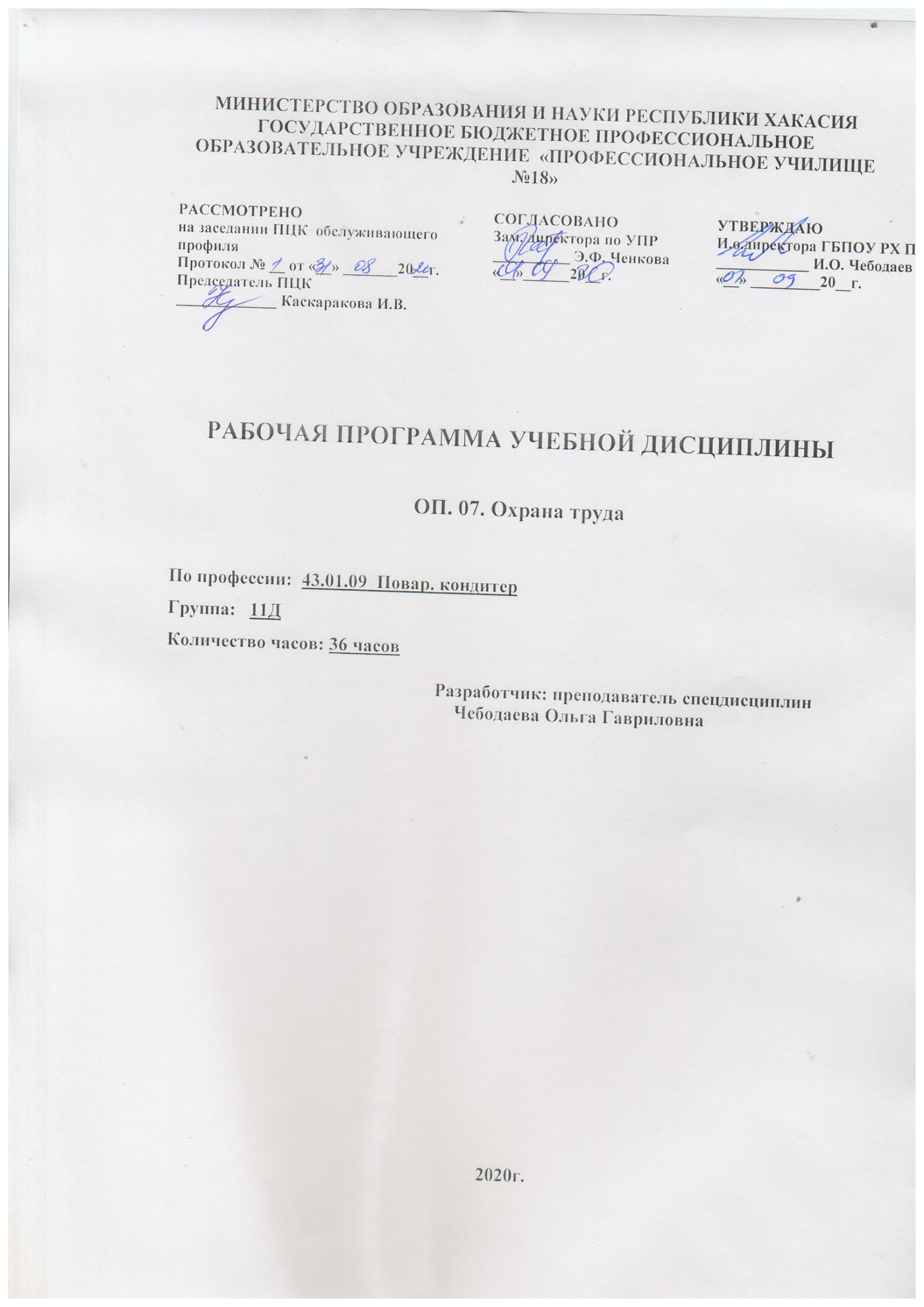 Организация-разработчик: ГБПОУ РХ «Профессиональное училище №18»Разработчики:Чебодаева Ольга Гавриловна, преподаватель специальных дисциплин ГБПОУ РХ ПУ-18СОДЕРЖАНИЕ1. ОБЩАЯ ХАРАКТЕРИСТИКА ПРОГРАММЫ УЧЕБНОЙ ДИСЦИПЛИНЫ1.1. Область применения примерной программыПрограмма учебной дисциплины является частью основной образовательной программы в соответствии с ФГОС СПО 43.01.09 по профессии  Повар, кондитер, относящейся к укрупненной группе профессий, специальностей 43.00.00 Сервис и туризм1.2. Место дисциплины в структуре основной профессиональной образовательной программы: дисциплина относится к общепрофессиональному циклу, связана с освоением профессиональных компетенций по всем профессиональным модулям, входящим в образовательную программу специальности, с дисциплинами ОП 03. Техническое оснащение и организация рабочего места, ОП.08 Безопасность жизнедеятельности 1.3. Цель и планируемые результаты освоения дисциплины:В результате освоения дисциплины обучающийся должен уметь:-выявлять опасные и вредные производственные  факторы и соответствующие им риски, связанные с прошлыми, настоящими или планируемыми видами профессиональной деятельности;-использовать средства коллективной и индивидуальной защиты в соответствии с характером выполняемой профессиональной деятельности; -участвовать в аттестации рабочих мест по условиям труда, в т. ч. оценивать условия труда и уровень травмобезопасности;-проводить вводный инструктаж помощника повара (кондитера), инструктировать их по вопросам техники безопасности на рабочем месте с учетом специфики выполняемых работ; -вырабатывать и контролировать навыки, необходимые для достижения требуемого уровня безопасности труда. В результате освоения дисциплины обучающийся должен знать:-законы и иные нормативные правовые акты, содержащие государственные нормативные требования охраны труда, распространяющиеся на деятельность организации;-обязанности работников в области охраны труда; -фактические или потенциальные последствия собственной деятельности (или бездействия) и их влияние на уровень безопасности труда;-возможные последствия несоблюдения технологических процессов и производственных инструкций подчиненными работниками (персоналом);-порядок и периодичность инструктажей по охране труда и технике безопасности;-порядок хранения и использования средств коллективной и индивидуальной защиты.В результате освоения дисциплины обучающийся осваивает элементы компетенций:2. СТРУКТУРА И СОДЕРЖАНИЕ УЧЕБНОЙ ДИСЦИПЛИНЫ2.1. Объем учебной дисциплины и виды учебной работы2.2. Тематический план и содержание учебной дисциплины 3. УСЛОВИЯ РЕАЛИЗАЦИИ ПРОГРАММЫ 3.1. Материально-техническое обеспечениеРеализация программы предполагает наличие учебного кабинета  «Охрана труда»» Оборудование учебного кабинета и рабочих мест кабинета: доска учебная;  рабочее место для преподавателя;  рабочие места по количеству обучающихся;  шкафы для хранения муляжей (инвентаря), раздаточного дидактического материала и др.; Технические средства обучения:  компьютер;  средства аудиовизуализации;  наглядные пособия (натуральные образцы, муляжи, плакаты, DVD фильмы, мультимедийные пособия).3.2. Информационное обеспечение обученияПеречень используемых учебных изданий, Интернет-ресурсов, дополнительной литературыНормативные документы:Конституция Российской Федерации [Электронный ресурс] / Режим доступа: http://www.constitution.ru/Гражданский кодекс Российской Федерации. [Электронный ресурс] / Режим доступа: http://base.garant.ru/10164072/Трудовой кодекс Российской федерации [Электронный ресурс] / Режим доступа: http://ivo.garant.ru/#/document/12125268/paragraph/6963504:1Кодекс Российской Федерации об административных правонарушениях [Электронный ресурс] / Режим доступа: 5. Уголовный кодекс Российской Федерации [Электронный ресурс] / Режим доступа: http://base.garant.ru/10108000/Федеральный закон от 24 июля 1998 г. № 125-ФЗ «Об обязательном социальном страховании от несчастных случаев на производстве и профессиональных заболеваниях». 8. Федеральный закон от 30 марта 1999 г. № 52-ФЗ «С санитарно- эпидемиологическом благополучии населения».Федеральный закон от 21 декабря 1994 г. №69-ФЗ «О пожарной безопасности»Федеральный закон от 31 июля 2008 г. № 123-ФЗ «Технический регламент о требованиях пожарной безопасности». Постановление Правительства Российской Федерации «Об утверждении Положения о расследовании и учете профессиональных заболеваний», № 967 от 15.12.2000.Постановление Министерства труда и социального развития РФ «Об утверждении правил обеспечения работников специальной одеждой, специальной обувью и другими средствами индивидуальной защиты» от 18.12.1998 г.ГОСТ 30389 - 2013  Услуги общественного питания. Предприятия общественного питания. Классификация и общие требования Санитарно-эпидемиологические требования к организациям общественного питания, изготовлению и оборотоспособности в них пищевых продуктов и продовольственного сырья. СП 2.3.6.1079-01 от 06.11.2001г (в ред. 31.03.2011г.)Основная  литература:Бурашников Ю.М., Максимов А.С. Охрана труда в пищевой промышленности,            общественном питании и торговле: учебное пособие– 8-е изд.стер. – М. Издательский центр «Академия», 2013.–320с. Фатыхов Д.Ф., Белехов А.Н. – «Охрана труда в торговле, общественном питании,         пищевых производствах в малом бизнесе и быту» - Учебное пособие для нач. и сред.  проф. образования – 4-ое изд., стер. – М.: Издательский центр «Академия», 2014 г. –  224с.Дополнительная литература:Арустамов Э.А. Охрана труда в торговле: учебник для студ. учреждений сред. проф. образования – 2-е изд.стер.– М.: Издательский центр «Академия»,  2011.– 160с.2. Охрана труда в торговле. Практикум. Учебное пособие для студ. учреждений сред. проф. образования – 2-е изд.стер.– М.: Издательский центр «Академия»,  2014.– 160с.Интернет-источники:Иванов А.А. Открытый урок «Электробезопасность на предприятии общественного питания». 2011.  [Электронный ресурс] /Режим доступа: http://festival.allbest.ru /articles/55682, свободныйИнформационный портал «Охрана труда в России [Электронный ресурс] /Режим доступа:  http://www.ohranatruda.ruОфициальный сайт Федерального  агентства  по техническому регулированию и метрологии Росстандарт [Электронный ресурс] /Режим доступа: http://www.gost.ru3.3. Организация образовательного процессаРеализация программы предусматривает выполнение обучающимися заданий для лабораторных и практических занятий, внеаудиторной (самостоятельной) работы с использованием персонального компьютера с лицензионным программным обеспечением и с подключением к информационно-телекоммуникационной сети «Интернет».По дисциплине предусмотрена внеаудиторная самостоятельная работа, направленная на закрепление знаний, освоение умений, формирование общих и профессиональных компетенций обучающихся. Внеаудиторная (самостоятельная) работа должна сопровождаться методическим обеспечением и обоснованием времени, затрачиваемого на её выполнение. В процессе внеаудиторной (самостоятельной) работы предусматривается работа над учебным материалом, ответы на контрольные вопросы; изучение нормативных материалов; решение задач и упражнений по образцу; решение ситуационных производственных (профессиональных задач); подготовка сообщений, обеспечивается учебно-методической документацией по всем разделам программы.Реализация программы дисциплины обеспечивается доступом каждого обучающегося к библиотечным фондам, укомплектованным печатными изданиями и (или) электронными изданиями по каждой дисциплине общепрофессионального цикла и по каждому профессиональному модулю профессионального цикла из расчета одно печатное издание и (или) электронное издание по каждой дисциплине, модулю на одного обучающегося. Библиотечный фонд должен быть укомплектован печатными изданиями и (или) электронными изданиями основной и дополнительной учебной литературы, вышедшими за последние 5 лет. В случае наличия электронной информационно-образовательной среды допускается замена печатного библиотечного фонда предоставлением права одновременного доступа не менее 25% обучающихся к электронно-библиотечной системе (электронной библиотеке).Обучающиеся с ограниченными возможностями здоровья и инвалиды должны быть обеспечены печатными и (или) электронными образовательными ресурсами, адаптированными к ограничениям их здоровья. Текущий контроль знаний и умений можно осуществлять в форме различных видов опросов на занятиях и во время инструктажа перед лабораторными и практическими занятиями, контрольных работ, различных форм тестового контроля и др. Текущий контроль освоенных умений осуществляется в виде экспертной оценки результатов выполнения лабораторных, практических занятий и заданий по внеаудиторной самостоятельной работе. Промежуточная аттестация обучающихся осуществляется в рамках освоения общепрофессионального цикла в соответствии с разработанными образовательной организацией фондами оценочных средств, позволяющими оценить достижение запланированных по отдельным дисциплинам результатов обучения. Завершается освоение программы в рамках промежуточной аттестации экзаменом или дифференцированным зачётом, включающем как оценку теоретических знаний, так и практических умений. При реализации программы дисциплины могут проводиться консультации для обучающихся. Формы проведения консультаций (групповые, индивидуальные, письменные, устные) определяются образовательной организацией.При реализации образовательной программы образовательная организация вправе применять электронное обучение и дистанционные образовательные технологии.При обучении лиц с ограниченными возможностями здоровья электронное обучение и дистанционные образовательные технологии должны предусматривать возможность приема-передачи информации в доступных для них формах.3.4. Кадровое обеспечение образовательного процессаРеализация образовательной программы обеспечивается руководящими и педагогическими работниками образовательной организации, а также лицами, привлекаемыми к реализации образовательной программы на условиях гражданско-правового договора, в том числе из числа руководителей и работников организаций, деятельность которых связана с направленностью реализуемой образовательной программы (имеющих стаж работы в данной профессиональной области не менее 3 лет). Квалификация педагогических работников образовательной организации должна отвечать квалификационным требованиям, указанным в профессиональных стандартах «Повар», «Педагог профессионального обучения, профессионального образования и дополнительного профессионального образования». Педагогические работники получают дополнительное профессиональное образование по программам повышения квалификации, в том числе в форме стажировки в организациях, направление деятельности которых соответствует области профессиональной деятельности, указанной в пункте 1.5 ФГОС СПО по специальности 43.01.09 Повар, кондитер, не реже 1 раза в 3 года с учетом расширения спектра профессиональных компетенций.4. КОНТРОЛЬ И ОЦЕНКА РЕЗУЛЬТАТОВ ОСВОЕНИЯ УЧЕБНОЙ ДИСЦИПЛИНЫ5. Возможности использования программы в других ПООПДанная программа может быть использована при реализации основной образовательной программы СПО по специальности 43.02.15 «Поварское и кондитерское дело» в рамках программ профессиональных модулей. Кроме того, программа может быть использована  при реализации программ профессионального обучения, переподготовки, повышения квалификации рабочих кадров по профессии повар при освоении соответствующего вида профессиональной деятельностиОБЩАЯ ХАРАКТЕРИСТИКА ПРОГРАММЫ УЧЕБНОЙ ДИСЦИПЛИНЫСТРУКТУРА УЧЕБНОЙ ДИСЦИПЛИНЫУСЛОВИЯ РЕАЛИЗАЦИИ ПРОГРАММЫ КОНТРОЛЬ И ОЦЕНКА РЕЗУЛЬТАТОВ ОСВОЕНИЯ УЧЕБНОЙ ДИСЦИПЛИНЫВОЗМОЖНОСТИ ИСПОЛЬЗОВАНИЯ ПРОГРАММЫ В ДРУГИХ ПООПОбщие  и профессиональные компетенции Дескрипторы сформированности(действия)УметьЗнатьОК 01. Выбирать способы решения задач профессиональной деятельности, применительно к различным контекстамРаспознавание сложных проблемных ситуаций в различных контекстах. Проведение анализа сложных ситуаций при решении задач профессиональной деятельности.Определение этапов решения задачи.Определение потребности в информации. Осуществление эффективного поиска.Выделение всех возможных источников нужных ресурсов, в том числе неочевидных. Разработка детального плана действий.Оценка рисков на каждом шагу. Оценка плюсов и минусов полученного результата, своего плана и его реализации, определение критериев оценки и рекомендаций по улучшению плана. Распознавать задачу и/или проблему в профессиональном и/или социальном контексте.Анализировать задачу и/или проблему и выделять её составные части.Правильно выявлять и эффективно искать информацию, необходимую для решения задачи и/или проблемы.Составить план действия. Определять необходимые ресурсы.Владеть актуальными методами работы в профессиональной и смежных сферах.Реализовать составленный план.Оценивать результат и последствия своих действий (самостоятельно или с помощью наставника).Актуальный профессиональный и социальный контекст, в котором приходится работать и жить.Основные источники информации и ресурсы для решения задач и проблем в профессиональном и/или социальном контексте.Алгоритмы выполнения работ в профессиональной и смежных областях.Методы работы в профессиональной и смежных сферах.Структура плана для решения задач.Порядок оценки результатов решения задач профессиональной деятельностиОК 02.Осуществлять поиск, анализ и интерпретацию информации, необходимой для выполнения задач профессиональной деятельностиПланирование информационного поиска из широкого набора источников, необходимого для выполнения профессиональных задач Проведение анализа полученной информации, выделяет в ней главные аспекты.Структурировать отобранную информацию в соответствии с параметрами поиска;Интерпретация полученной информации в контексте профессиональной деятельности Определять задачи поиска информацииОпределять необходимые источники информацииПланировать процесс поискаСтруктурировать получаемую информациюВыделять наиболее значимое в перечне информацииОценивать практическую значимость результатов поискаОформлять результаты поискаНоменклатура информационных источников применяемых в профессиональной деятельностиПриемы структурирования информацииФормат оформления результатов поиска информацииОК 03.Планировать и реализовывать собственное профессиональное и личностное развитие.Использование актуальной нормативно-правовой документацию по профессии (специальности)Применение современной научной профессиональной терминологииОпределение траектории профессионального  развития и самообразованияОпределять актуальность нормативно-правовой документации в профессиональной деятельностиВыстраивать траектории профессионального и личностного развитияСодержание актуальной нормативно-правовой документацииСовременная научная и профессиональная терминологияВозможные траектории профессионального развития  и самообразованияОК 04.Работать в коллективе и команде, эффективно взаимодействовать с коллегами, руководством, клиентамиУчастие в  деловом общении для эффективного решения деловых задачПланирование профессиональной деятельностьОрганизовывать работу коллектива и командыВзаимодействовать с коллегами, руководством, клиентами.  Психология коллективаПсихология личностиОсновы проектной деятельностиОК 05.Осуществлять устную и письменную коммуникацию на государственном языке с учетом особенностей социального и культурного контекстаГрамотно устно и письменно излагать свои мысли по профессиональной тематике на государственном языкеПроявление толерантность в рабочем коллективеИзлагать свои мысли на государственном языкеОформлять документыОсобенности социального и культурного контекстаПравила оформления документов.ОК 06.Проявлять гражданско-патриотическую позицию, демонстрировать осознанное поведение на основе общечеловеческих ценностейПонимать значимость своей профессии (специальности)Демонстрация поведения на основе общечеловеческих ценностей.Описывать значимость своей профессииПрезентовать структуру профессиональной деятельности по профессии (специальности)Сущность гражданско-патриотической позицииОбщечеловеческие ценностиПравила поведения в ходе выполнения профессиональной деятельностиОК 07.Содействовать сохранению окружающей среды, ресурсосбережению, эффективно действовать в чрезвычайных ситуацияхСоблюдение правил экологической безопасности при ведении профессиональной деятельности;Обеспечивать ресурсосбережение на рабочем местеСоблюдать нормы экологической безопасностиОпределять направления ресурсосбережения в рамках профессиональной деятельности по профессии (специальности)Правила экологической безопасности при ведении профессиональной деятельностиОсновные ресурсы задействованные в профессиональной деятельностиПути обеспечения ресурсосбережения.ОК 09.Использовать информационные технологии в профессиональной деятельностиПрименение средств информатизации и информационных технологий для реализации профессиональной деятельностиПрименять средства информационных технологий для решения профессиональных задачИспользовать современное программное обеспечениеСовременные средства и устройства информатизацииПорядок их применения и программное обеспечение в профессиональ-ной деятельностиОК 10.Пользоваться профессиональной документацией на государственном и иностранном языкеПрименение в профессиональной деятельности инструкций на государственном и иностранном языке.Ведение общения на профессиональные темыПонимать общий смысл четко произнесенных высказываний на известные темы (профессиональные и бытовые), понимать тексты на базовые профессиональные темыучаствовать в диалогах на знакомые общие и профессиональные темыстроить простые высказывания о себе и о своей профессиональной деятельностикратко обосновывать и объяснить свои действия (текущие и планируемые)писать простые связные сообщения на знакомые или интересующие профессиональные темыправила построения простых и сложных предложений на профессиональные темыосновные общеупотребительные глаголы (бытовая и профессиональная лексика)лексический минимум, относящийся к описанию предметов, средств и процессов профессиональной деятельностиособенности произношенияправила чтения текстов профессиональной направленностиОК 11. Планировать предприниматель-скую деятельность в профессиональной сфереОпределение инвестиционной привлекательности коммерческих идей в рамках профессиональной деятельностиСоставлять бизнес план с учетом требований безопасностиПрезентовать бизнес-идеюОпределение источников финансированияПрименение грамотных кредитных продуктов для открытия делаВыявлять достоинства и недостатки коммерческой идеиПрезентовать  идеи открытия собственного дела в профессиональной деятельностиОформлять бизнес-планРассчитывать размеры выплат по процентным ставкам кредитованияОсновы предпринимательской деятельностиОсновы финансовой грамотностиПравила разработки бизнес-плановПорядок выстраивания презентацииКредитные банковские продукты ПК 1.1-1.5 ПК 2.1-2.8ПК 3.1-3.6ПК 4.1-4.5ПК 5.1-5.5Подбор, подготовка к работе, проверка технологического оборудования, производственного инвентаря, инструментовСоблюдать правила техники безопасности, пожарной безопасности, охраны труда.Выбирать, безопасно, в соответствии с инструкциями и регламентами эксплуатировать технологическое оборудование, инструменты, инвентарь в процессе обработки сырьяТребования охраны труда, пожарной безопасности и производственной санитарии в организации питания Виды, назначение, правила безопасной эксплуатации технологического оборудования, производственного инвентаря, инструментов, весоизмерительных приборов, посуды и правила ухода за ними.Возможные последствия нарушения санитарии и гигиены, правил т/б.Вид учебной работыОбъем часовМаксимальная учебная нагрузка42Самостоятельная работа (не более 20%)6Обязательная учебная нагрузка 36в том числе:в том числе:теоретическое обучение26лабораторные занятия (если предусмотрено)-практические занятия (если предусмотрено)10курсовая работа (проект) (если предусмотрено)-Контрольная работа-Промежуточная аттестация проводится в форме зачетПромежуточная аттестация проводится в форме зачетНаименование разделов и темСодержание учебного материала и формы организации деятельности обучающихсяОбъем часовОсваиваемые элементы компетенций12234ВведениеСодержание учебного материала Уровень освоения228.12ОК 1-7, ОК 9,10Введение1.  Основные понятия в области охраны труда. Предмет, цели и задачи дисциплины. Межпредметные связи с другими дисциплинами. Роль знаний по охране труда в профессиональной деятельности. Состояние охраны труда в отрасли1228.12ОК 1-7, ОК 9,10Раздел 1Нормативно - правовая база охраны трудаНормативно - правовая база охраны труда12Тема 1.1Законодательство в области охраны трудаСодержание учебного материала Уровень освоения215.02ОК 1-7, ОК 9,10ПК 1.1-1.5 ПК 2.1-2.8ПК 3.1-3.6ПК 4.1-4.5ПК 5.1-5.5Тема 1.1Законодательство в области охраны труда1.  Нормативно-правовая база охраны труда: понятие, назначение. Федеральные законы в области охраны труда: Конституция Российской Федерации, «Об основах охраны труда в Российской Федерации», Трудовой кодекс Российской Федерации (гл. 33-36). Основные нормы, регламентирующие этими законами, сферами их применения1215.02ОК 1-7, ОК 9,10ПК 1.1-1.5 ПК 2.1-2.8ПК 3.1-3.6ПК 4.1-4.5ПК 5.1-5.5Тема 1.1Законодательство в области охраны труда2. Основные направления государственной политики в области охраны труда. Полномочия органов государственной власти России и субъектов РФ, а также местного самоуправления в области охраны труда. Государственные нормативные требования охраны труда (Трудовой кодекс РФ, ст. 211).2215.02ОК 1-7, ОК 9,10ПК 1.1-1.5 ПК 2.1-2.8ПК 3.1-3.6ПК 4.1-4.5ПК 5.1-5.5Тема 1.1Законодательство в области охраны труда3. Система стандартов по технике безопасности: назначение, объекты. Межотраслевые правила по охране труда, назначение, содержание, порядок действия2,3215.02ОК 1-7, ОК 9,10ПК 1.1-1.5 ПК 2.1-2.8ПК 3.1-3.6ПК 4.1-4.5ПК 5.1-5.5Тема 1.1Законодательство в области охраны труда4. Положение о системе сертификации работ по охране труда в организациях: назначение, содержание2215.02ОК 1-7, ОК 9,10ПК 1.1-1.5 ПК 2.1-2.8ПК 3.1-3.6ПК 4.1-4.5ПК 5.1-5.5Тема 1.1Законодательство в области охраны трудаТематика практических работТематика практических работ207.04Тема 1.1Законодательство в области охраны трудаОформление нормативно-технических документов, в соответствии  действующими Федеральными  Законами  в области охраны трудаОформление нормативно-технических документов, в соответствии  действующими Федеральными  Законами  в области охраны труда2Тема 1.2Обеспечение охраны трудаСодержание учебного материала Уровень освоения210.04…ОК 1-7, ОК 9,10ПК 1.1-1.5 ПК 2.1-2.8ПК 3.1-3.6ПК 4.1-4.5ПК 5.1-5.5Тема 1.2Обеспечение охраны труда1. Обеспечение охраны труда: понятие, назначение. Государственное управление охраной труда1210.04…ОК 1-7, ОК 9,10ПК 1.1-1.5 ПК 2.1-2.8ПК 3.1-3.6ПК 4.1-4.5ПК 5.1-5.5Тема 1.2Обеспечение охраны труда2. Государственный надзор и контроль за соблюдением законодательства об охране труда. Органы надзора и контроля за охраной труда. Федеральные инспекции труда: назначение, задачи, функции. Права государственных инспекторов труда. Государственные технические инспекции (Госгортехнадзор, Госэнергонадзор, Госсанинспекция, Государственная пожарная инспекция и др.), их назначение и функции1210.04…ОК 1-7, ОК 9,10ПК 1.1-1.5 ПК 2.1-2.8ПК 3.1-3.6ПК 4.1-4.5ПК 5.1-5.5Тема 1.2Обеспечение охраны труда3. Административный, общественный, личный контроль за охраной труда. Права и обязанности профсоюзов по вопросам охраны труда. Правовые акты, регулирующие взаимные обязательства сторон по условиям и охране труда (Коллективный договор, соглашение по охране труда). Ответственность за нарушение требований охраны труда: административная, дисциплинарная, уголовная3210.04…ОК 1-7, ОК 9,10ПК 1.1-1.5 ПК 2.1-2.8ПК 3.1-3.6ПК 4.1-4.5ПК 5.1-5.5Тема 1.2Обеспечение охраны трудаСамостоятельная работа обучающихся (при наличии указывается тематика и содержание домашних заданий)Работа над учебным материалом, ответы на контрольные вопросы; изучение нормативных материалов. Систематизация учебного материала при составлении таблиц по видам ответственности за правонарушенияСамостоятельная работа обучающихся (при наличии указывается тематика и содержание домашних заданий)Работа над учебным материалом, ответы на контрольные вопросы; изучение нормативных материалов. Систематизация учебного материала при составлении таблиц по видам ответственности за правонарушения*ОК 1-7, ОК 9,10ПК 1.1-1.5 ПК 2.1-2.8ПК 3.1-3.6ПК 4.1-4.5ПК 5.1-5.5Тема 1.3. Организация охраны труда в организациях, на предприятияхСодержание учебного материала Уровень освоения213.04ОК 1-7, ОК 9,10ПК 1.1-1.5 ПК 2.1-2.8ПК 3.1-3.6ПК 4.1-4.5ПК 5.1-5.5Тема 1.3. Организация охраны труда в организациях, на предприятиях1.Служба охраны труда на предприятии: назначение, основные задачи, права, функциональные обязанности. Основание для заключения договоров со специалистами или организациями, оказывающими услугу по охране труда. Комитеты (комиссии) по охране труда: состав, назначение2213.04ОК 1-7, ОК 9,10ПК 1.1-1.5 ПК 2.1-2.8ПК 3.1-3.6ПК 4.1-4.5ПК 5.1-5.5Тема 1.3. Организация охраны труда в организациях, на предприятиях2. Обязанности работодателя по обеспечению безопасных условий и охраны труда. Соответствие производственных процессов и продукции требования охраны труда. Обязанности работника по соблюдению норм и правил по охране труда. Санитарно-бытовые и лечебно-профилактическое обслуживание работников. Обеспечение прав работников на охрану труда. Дополнительные гарантии по охране труда отдельных категорий работников2213.04ОК 1-7, ОК 9,10ПК 1.1-1.5 ПК 2.1-2.8ПК 3.1-3.6ПК 4.1-4.5ПК 5.1-5.5Тема 1.3. Организация охраны труда в организациях, на предприятиях3.Обеспечение и профессиональная подготовка в области охраны труда. Инструктажи по охране и технике безопасности (вводный, первичный, повторный, внеплановый, текущий), характеристика, оформление документации3213.04Тема 1.3. Организация охраны труда в организациях, на предприятиях4. Финансирование мероприятий по улучшению условий и охраны труда3213.04Тема 1.3. Организация охраны труда в организациях, на предприятияхСамостоятельная работа обучающихся (при наличии указывается тематика и содержание домашних заданий)Работа над учебным материалом, ответы на контрольные вопросы; изучение нормативных материалов. Оформление документации по инструктажам по охране труда и технике безопасности.Самостоятельная работа обучающихся (при наличии указывается тематика и содержание домашних заданий)Работа над учебным материалом, ответы на контрольные вопросы; изучение нормативных материалов. Оформление документации по инструктажам по охране труда и технике безопасности.*Раздел 2Условия труда на предприятиях общественного питанияУсловия труда на предприятиях общественного питанияОК 1-7, ОК 9,10ПК 1.1-1.5 ПК 2.1-2.8ПК 3.1-3.6ПК 4.1-4.5ПК 5.1-5.5Тема 2.1Основы понятия условия труда. Опасные и вредные производственные факторыСодержание учебного материала Уровень освоения415.0415.04ОК 1-7, ОК 9,10ПК 1.1-1.5 ПК 2.1-2.8ПК 3.1-3.6ПК 4.1-4.5ПК 5.1-5.5Тема 2.1Основы понятия условия труда. Опасные и вредные производственные факторыОсновные понятия: условия труда, их виды. Основные метеорологические параметры (производственный микроклимат) и их влияние на организм человека. Санитарные нормы условий труда. Мероприятия по поддерживанию установленных норм1415.0415.04ОК 1-7, ОК 9,10ПК 1.1-1.5 ПК 2.1-2.8ПК 3.1-3.6ПК 4.1-4.5ПК 5.1-5.5Тема 2.1Основы понятия условия труда. Опасные и вредные производственные факторыВредные производственные факторы: понятие, классификация. Краткая характеристика отдельных видов вредных производственных факторов (шум, вибрация, тепловое излучение, электромагнитные поля и т.д.), их воздействие на человека2,3415.0415.04ОК 1-7, ОК 9,10ПК 1.1-1.5 ПК 2.1-2.8ПК 3.1-3.6ПК 4.1-4.5ПК 5.1-5.5Тема 2.1Основы понятия условия труда. Опасные и вредные производственные факторыДопустимые параметры опасных и вредных производственных факторов, свойственных производственным процессам в общественном питании. Понятие о ПДК (предельно-допустимых концентрациях) вредных факторов. Способы и средства защиты от вредных производственных факторов2415.0415.04ОК 1-7, ОК 9,10ПК 1.1-1.5 ПК 2.1-2.8ПК 3.1-3.6ПК 4.1-4.5ПК 5.1-5.5Тема 2.1Основы понятия условия труда. Опасные и вредные производственные факторыТематика практических занятий Тематика практических занятий Тема 2.1Основы понятия условия труда. Опасные и вредные производственные факторы1. Исследование метеорологических характеристик помещений, проверка их соответствия установленным нормам1. Исследование метеорологических характеристик помещений, проверка их соответствия установленным нормам217.04Тема 2.1Основы понятия условия труда. Опасные и вредные производственные факторыСамостоятельная работа обучающихся (при наличии указывается тематика и содержание домашних заданий)Работа над учебным материалом, ответы на контрольные вопросы; изучение нормативных материалов. Подготовка сообщений по межотраслевым правилам охраны труда Самостоятельная работа обучающихся (при наличии указывается тематика и содержание домашних заданий)Работа над учебным материалом, ответы на контрольные вопросы; изучение нормативных материалов. Подготовка сообщений по межотраслевым правилам охраны труда *Тема 2.2Производственный травматизм и профессиональные заболевания Содержание учебного материала Уровень освоения420.0424.04ОК 1-7, ОК 9,10Тема 2.2Производственный травматизм и профессиональные заболевания 1. Производственный травматизм и профессиональные заболевания: понятия, причины и их анализ. Травмоопасные производственные факторы в предприятиях общественного питания. Изучение травматизма: методы, документальное оформление, отчетность. Первая помощь при механических травмах (переломах, вывихах, ушибах и д.т.), при поражениях холодильными агентами и др. основные мероприятия по предупреждению травматизма и профессиональных заболеваний2420.0424.04ОК 1-7, ОК 9,10Тема 2.2Производственный травматизм и профессиональные заболевания 2. Несчастные случаи: понятия, классификация. Порядок расследования и документального оформления и учета несчастных случаев в организациях. Порядок возмещения работодателями вреда, причиненного здоровью работников в связи с несчастными случаями. Доврачебная помощь пострадавшим от несчастного случая2,3420.0424.04ОК 1-7, ОК 9,10Тема 2.2Производственный травматизм и профессиональные заболевания Тематика практических занятий Тематика практических занятий ОК 1-7, ОК 9,10Тема 2.2Производственный травматизм и профессиональные заболевания 1. Анализ причин производственного травматизма на предприятии. Определение коэффициентов травматизма: общего, частоты, тяжести, оформление актов1. Анализ причин производственного травматизма на предприятии. Определение коэффициентов травматизма: общего, частоты, тяжести, оформление актов225.04ОК 1-7, ОК 9,10Тема 2.2Производственный травматизм и профессиональные заболевания Самостоятельная работа обучающихся (при наличии указывается тематика и содержание домашних заданий)Работа над учебным материалом, ответы на контрольные вопросы; изучение нормативных материалов. Подготовка сообщений по теме «Производственный травматизм», «Виды профессиональных заболеваний в системе общественного питания»Самостоятельная работа обучающихся (при наличии указывается тематика и содержание домашних заданий)Работа над учебным материалом, ответы на контрольные вопросы; изучение нормативных материалов. Подготовка сообщений по теме «Производственный травматизм», «Виды профессиональных заболеваний в системе общественного питания»*ОК 1-7, ОК 9,10Раздел 3Электробезопасность и пожарная безопасностьЭлектробезопасность и пожарная безопасностьТема 3.1ЭлектробезопасностьСодержание учебного материала Уровень освоения429.0406.06ОК 1-7, ОК 9,10ПК 1.1-1.5 ПК 2.1-2.8ПК 3.1-3.6ПК 4.1-4.5ПК 5.1-5.5Тема 3.1Электробезопасность1. Электробезопасность: понятие, последствия поражения человека электрическим током. Условия возникновения электротравм, их классификация. Факторы, влияющие на тяжесть электротравм (параметры тока, время воздействия, особенности состояния организма)2429.0406.06ОК 1-7, ОК 9,10ПК 1.1-1.5 ПК 2.1-2.8ПК 3.1-3.6ПК 4.1-4.5ПК 5.1-5.5Тема 3.1Электробезопасность2. Классификация условий работы по степени электробезопасности. Опасные узлы и зоны машин. Требования электробезопасности, предъявляемые к конструкции технологического оборудования2429.0406.06ОК 1-7, ОК 9,10ПК 1.1-1.5 ПК 2.1-2.8ПК 3.1-3.6ПК 4.1-4.5ПК 5.1-5.5Тема 3.1Электробезопасность3. Защита от поражения электрическим током. Технические способы защиты (защитное заземление и зануление, защитное отключение, изоляция и ограждение токоведущих частей), понятие, назначение. Порядок и сроки проверки заземляющих устройств, и сопротивление изоляции. Индивидуальные средства защиты от поражения электрическим током, их виды, назначение, сроки проверки, правила эксплуатации и хранения2429.0406.06ОК 1-7, ОК 9,10ПК 1.1-1.5 ПК 2.1-2.8ПК 3.1-3.6ПК 4.1-4.5ПК 5.1-5.5Тема 3.1Электробезопасность4. Статистическое электричество: понятие, способы защиты от его воздействия2429.0406.06ОК 1-7, ОК 9,10ПК 1.1-1.5 ПК 2.1-2.8ПК 3.1-3.6ПК 4.1-4.5ПК 5.1-5.5Тема 3.1Электробезопасность5. Технические и организационные мероприятия по обеспечению электробезопасности на предприятиях общественного питания3429.0406.06ОК 1-7, ОК 9,10ПК 1.1-1.5 ПК 2.1-2.8ПК 3.1-3.6ПК 4.1-4.5ПК 5.1-5.5Тема 3.1ЭлектробезопасностьСамостоятельная работа обучающихся (при наличии указывается тематика и содержание домашних заданий)Работа над учебным материалом, ответы на контрольные вопросы; изучение нормативных материалов; составление конспектов с использованием нормативных документов по электробезопасности. Составление плана мероприятий по обеспечению электробезопасности в горячем цехе предприятия общественного питанияСамостоятельная работа обучающихся (при наличии указывается тематика и содержание домашних заданий)Работа над учебным материалом, ответы на контрольные вопросы; изучение нормативных материалов; составление конспектов с использованием нормативных документов по электробезопасности. Составление плана мероприятий по обеспечению электробезопасности в горячем цехе предприятия общественного питания*Тема 3.2Пожарная безопасностьСодержание учебного материалаУровень освоения408.0610.06ОК 1-7, ОК 9,10ПК 1.1-1.5 ПК 2.1-2.8ПК 3.1-3.6ПК 4.1-4.5ПК 5.1-5.5Тема 3.2Пожарная безопасность1. Пожарная безопасность: понятие, последствия ее несоблюдения. Правовая база: ФЗ «О пожарной безопасности», стандарты ССБТ, правила и инструкции по пожарной безопасности. Организация пожарной охраны в предприятиях. Пожарная безопасность зданий и сооружений (СниП 21-01-97). Правила пожарной безопасности в РФ (ППБ 01-99). Обязанности и ответственность должностных лиц за обеспечением пожарной безопасности в предприятиях. Государственная служба пожарной безопасности: назначение, структура, область компетенции2408.0610.06ОК 1-7, ОК 9,10ПК 1.1-1.5 ПК 2.1-2.8ПК 3.1-3.6ПК 4.1-4.5ПК 5.1-5.5Тема 3.2Пожарная безопасность2. Противопожарный инструктаж: понятие, назначение, виды, порядок, сроки проведения и документальное оформление. Противопожарный режим содержания территории предприятия, его помещений и оборудования. Действия администрации и работников предприятия при возникновении пожаров. Эвакуация людей из помещений, охваченных пожаров2408.0610.06ОК 1-7, ОК 9,10ПК 1.1-1.5 ПК 2.1-2.8ПК 3.1-3.6ПК 4.1-4.5ПК 5.1-5.5Тема 3.2Пожарная безопасность3. Факторы пожарной опасности отраслевых объектов. Основные причины возникновения пожаров в предприятиях, способы предупреждения и тушения пожаров. Огнетушители: назначение, типы, устройство, принцип действия, правила хранения и применения2408.0610.06ОК 1-7, ОК 9,10ПК 1.1-1.5 ПК 2.1-2.8ПК 3.1-3.6ПК 4.1-4.5ПК 5.1-5.5Тема 3.2Пожарная безопасность4. Пожарный инвентарь. Противопожарное водоснабжение, его виды, особенности устройства и применения. Средства пожарной сигнализации и связь, их типы, назначение2408.0610.06ОК 1-7, ОК 9,10ПК 1.1-1.5 ПК 2.1-2.8ПК 3.1-3.6ПК 4.1-4.5ПК 5.1-5.5Тема 3.2Пожарная безопасность5. Организация эвакуации людей при пожаре на предприятии общественного питания3408.0610.06ОК 1-7, ОК 9,10ПК 1.1-1.5 ПК 2.1-2.8ПК 3.1-3.6ПК 4.1-4.5ПК 5.1-5.5Тема 3.2Пожарная безопасностьТематика практических занятий Тематика практических занятий Тема 3.2Пожарная безопасность1. Изучение устройства и овладения приемами эксплуатации средств тушения пожаров, пожарной сигнализации и связи. Составление плана эвакуации людей при пожаре в предприятии общественного питания1. Изучение устройства и овладения приемами эксплуатации средств тушения пожаров, пожарной сигнализации и связи. Составление плана эвакуации людей при пожаре в предприятии общественного питания413.0620.06Тема 3.2Пожарная безопасностьСамостоятельная работа обучающихся:Работа над учебным материалом, ответы на контрольные вопросы; изучение нормативных документов; составление плана мероприятий по обеспечению пожарной безопасности в производственных цехах предприятий общественного питанияСамостоятельная работа обучающихся:Работа над учебным материалом, ответы на контрольные вопросы; изучение нормативных документов; составление плана мероприятий по обеспечению пожарной безопасности в производственных цехах предприятий общественного питания*Тема 3.3Требования безопасности к производственному оборудованию Содержание учебного материалаУровень освоения224.06ОК 1-7, ОК 9,10ПК 1.1-1.5 ПК 2.1-2.8ПК 3.1-3.6ПК 4.1-4.5ПК 5.1-5.5Тема 3.3Требования безопасности к производственному оборудованию 1.Нормативная база: стандарты ССБТ, правила и инструкции по технике безопасности2224.06ОК 1-7, ОК 9,10ПК 1.1-1.5 ПК 2.1-2.8ПК 3.1-3.6ПК 4.1-4.5ПК 5.1-5.5Тема 3.3Требования безопасности к производственному оборудованию 2.Общие требования безопасности, предъявляемые к торгово-технологическому оборудованию (к материалам, конструкции, эксплуатации, элементам защиты, монтажу и т.д.). Опасные зоны технологического оборудования2224.06ОК 1-7, ОК 9,10ПК 1.1-1.5 ПК 2.1-2.8ПК 3.1-3.6ПК 4.1-4.5ПК 5.1-5.5Тема 3.3Требования безопасности к производственному оборудованию 3.Специальные требования безопасности при эксплуатации различных типов торгово-технологического оборудования: механического, торгового, измерительного, холодильного, подъемно-транспортного и др.2224.06ОК 1-7, ОК 9,10ПК 1.1-1.5 ПК 2.1-2.8ПК 3.1-3.6ПК 4.1-4.5ПК 5.1-5.5Тема 3.3Требования безопасности к производственному оборудованию Самостоятельная работа обучающихся (при наличии указывается тематика и содержание домашних заданий)Работа над учебным материалом, ответы на контрольные вопросы; изучение нормативных документов. Решение ситуационных задач по безопасной эксплуатации торгово-технологического оборудованияСамостоятельная работа обучающихся (при наличии указывается тематика и содержание домашних заданий)Работа над учебным материалом, ответы на контрольные вопросы; изучение нормативных документов. Решение ситуационных задач по безопасной эксплуатации торгово-технологического оборудования*Всего:Всего:Всего:36Результаты обученияКритерии оценкиФормы и методы оценкиЗнание:-законы и иные нормативные правовые акты, содержащие государственные нормативные требования охраны труда, распространяющиеся на деятельность организации;-обязанности работников в области охраны труда; -фактические или потенциальные последствия собственной деятельности (или бездействия) и их влияние на уровень безопасности труда;-возможные последствия несоблюдения технологических процессов и производственных инструкций подчиненными работниками (персоналом);-порядок и периодичность инструктажей по охране труда и технике безопасности;-порядок хранения и использования средств коллективной и индивидуальной защитыПолнота ответов, точность формулировок, не менее 70% правильных ответов.Не менее 75% правильных ответов.Актуальность темы, адекватность результатов поставленным целям, полнота ответов, точность формулировок, адекватность применения профессиональной терминологииПолнота ответов, точность формулировок, не менее 70% правильных ответов.Не менее 75% правильных ответовТекущий контрольпри провдении:-письменного/устного опроса;-тестирования;-оценки результатов внеаудиторной (самостоятельной) работы (докладов, рефератов, теоретической части проектов, учебных исследований и т.д.)Промежуточная аттестацияв форме дифференцированного зачета/ экзамена по МДК в виде: -письменных/ устных ответов, -тестирования.Итоговый контрольУмения:-выявлять опасные и вредные производственные  факторы и соответствующие им риски, связанные с прошлыми, настоящими или планируемыми видами профессиональной деятельности;-использовать средства коллективной и индивидуальной защиты в соответствии с характером выполняемой профессиональной деятельности; -участвовать в аттестации рабочих мест по условиям труда, в т. ч. оценивать условия труда и уровень травмобезопасности;-проводить вводный инструктаж помощника повара (кондитера), инструктировать их по вопросам техники безопасности на рабочем месте с учетом специфики выполняемых работ; -вырабатывать и контролировать навыки, необходимые для достижения требуемого уровня безопасности трудаПравильность, полнота выполнения заданий, точность формулировок, точность расчетов, соответствие требованиям-Адекватность, оптимальность выбора способов действий, методов, техник, последовательностей действий и т.д. -Точность оценки-Соответствие требованиям инструкций, регламентов -Рациональность действий  и т.д.-Адекватность, оптимальность выбора способов действий, методов, техник, последовательностей действий и т.д. -Точность оценки-Соответствие требованиям инструкций, регламентов -Рациональность действий  и т.д.Правильное выполнение заданий в полном объемеТекущий контроль:- защита отчетов по практическим/ лабораторным занятиям;- оценка заданий для внеаудиторной (самостоятельной)  работы:презентаций, …..- экспертная оценка демонстрируемых умений, выполняемых действий в процессе практических/лабораторных занятийПромежуточная аттестация:- экспертная оценка выполнения практических заданий на зачете/экзамене 